PV Westfalen-Lippe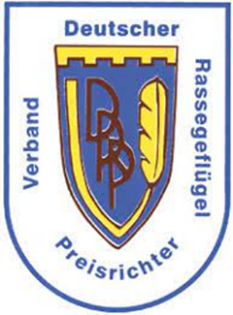 Kostenaufstellung für PreisrichtertätigkeitName:		____________________________________Anschrift:	____________________________________		____________________________________1. Aufwandsentschädigung    a) bis 80 Nummern			37,00 €    zuzüglich Tagegeld		23,00 €			_____60,00 €    b) zusätzliche Bewertungen ________ Nummern a 1,00 €	__________€2. Reisekosten    a) öffentliche Verkehrsmittel (nur gegen Beleg)			__________€    b) für PKW (Hin- und Rückfahrt je km 0,35 €)   _____km	__________€    c) für Mitfahrer je km 0,05 € Name: _________________	__________€3. Tagegelder     Ein halbes Tagegeld für An- und Abreise je 11,50 €		__________€4. Übernachtungen							    Nur gegen Vorlage eines Beleges werden höchstens 55,00 € erstattet.	__________€5. Mittagessen    Für ein nicht gereichtes Mittagessen 13,00 €			__________€Summe:	__________€Ort,Datum: _____________________________Unterschrift:____________________________Geprüft:      _____________________________